Liceo scientifico statale Morgagni00152 Roma Via Fonteiana 125 – C.F. .M. RMPS24000NPROGRAMMA DI FILOSOFIACLASSE IV EAnno Scolastico 2022/2023Prof.: Andrea ParisTesto in adozione: N. Abbagnano - G. Fornero, La filosofia e l’esistenza, vol. I B - II A-B, 
Paravia L’età tardo antica: sviluppi del pensiero greco-romano e diffusione del cristianesimoLe scuole del primo ellenismo: caratteristiche generali; la centralità del problema morale nel primo ellenismoGli orientamenti dell’ontologia: meccanicismo epicureo e panteismo stoicoL’incontro tra filosofia greca e tradizione biblica; il creazionismo, la trascendenza e la contingenza dell’essereSviluppi del pensiero cristiano dalla teologia paolina alla Patristica: il rapporto tra natura e grazia nella teologia cristiana Agostino d’Ippona: la concezione dell’interiorità, il rapporto ragione-fedeL’influenza dell’agostinismo sulla cultura medievaleDall’età medioevale al pensiero umanistico-rinascimentaleLinee generali del pensiero medioevale: dalla Patristica alla ScolasticaLa svolta umanistico-rinascimentale: la ripresa di neoplatonismo e neopitagorismo; l’Accademia fiorentina di Marsilio FicinoFilosofia occulta e tradizione ermetica nel Rinascimento: la figura emblematica di Giordano BrunoLa rivoluzione scientifica e la genesi della filosofia modernaLa nascita della scienza moderna, i presupposti filosofici: neoplatonismo, neopitagorismoDa Copernico a Keplero: la rivoluzione astronomicaIl metodo galileiano: implicazioni filosofiche del rapporto tra matematica e fisicaLa filosofia cartesiana e il dibattito sul cartesianismo nel XVII secoloLa filosofia cartesiana: la ricerca di una fondazione del sapere alternativa al naturalismo e al libertinismoIl “Cogito” e il nuovo rapporto tra fisica meccanicista e metafisica spiritualistaIl dualismo ontologico cartesiano e la metafisica del soggetto Le Meditazioni metafisiche e il dibattito sul cartesianismoLinee di sviluppo del pensiero moderno tra XVII e XVIII secoloSviluppi del dibattito post-cartesiano: i primi orientamenti del razionalismo moderno, dell’empirismo, del pensiero esistenziale cristiano in PascalLa tradizione empirista inglese: teoria della conoscenza e liberalismo politico Il Saggio sull’intelligenza umana di Locke e l’inizio del problema criticoL’illuminismoGenesi del movimento illuministico tra XVII e XVIII secolo: la cultura inglese e la sua influenza nell’area nord-europeaIl progetto politico dell’illuminismo: progresso tecnico-scientifico e razionalizzazione della dimensione sociale; Locke e Montesquieu: la teoria della divisione e del controllo reciproco dei poteri, il sistema della rappresentanzaIl criticismo kantianoLa formazione scientifica e filosofica di Immanuel Kant; la tradizione culturale tedesca e il confronto critico con l’empirismo ingleseL’ipotesi gnoseologica della Critica della Ragion pura: la “rivoluzione copernicana”La struttura della Critica della Ragion pura; la fondazione trascendentale della scienza newtonianaIl problema della metafisica in Kant: la critica della “teologia razionale” e l’apertura alla metafisica in chiave morale ed estetica Roma, 6 giugno 2023L’insegnante									Gli studenti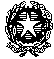 